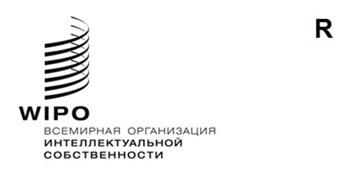 A/62/4 REV.ОРИГИНАЛ: АНГЛИЙСКИЙДАТА: 20 сентября 2021 Г.Ассамблеи государств — членов ВОИСШестьдесят вторая серия заседанийЖенева, 4–8 октября 2021 г.ОБНОВЛЕНИЕ СПИСКА НЕПРАВИТЕЛЬСТВЕННЫХ ОРГАНИЗАЦИЙ, АККРЕДИТОВАННЫХ В КАЧЕСТВЕ НАБЛЮДАТЕЛЕЙ ПРИ ВОИСДокумент подготовлен СекретариатомВВЕДЕНИЕ	На пятьдесят восьмой серии заседаний Ассамблей государств — членов Всемирной организации интеллектуальной собственности (ВОИС) и союзов, административные функции в отношении которых выполняет ВОИС (Ассамблеи), проходившей с 24 сентября по 2 октября 2018 г., Ассамблеи положительно оценили подход, предусмотренный в документе A/58/8 «Обновление списка неправительственных организаций, аккредитованных в качестве наблюдателей при ВОИС».  В указанном документе представлен анализ роста числа неправительственных организаций (НПО), аккредитованных Ассамблеями за последние два десятилетия в качестве наблюдателей, а также анализ соответствующих показателей участия наблюдателей в заседаниях Ассамблей и комитетов ВОИС; в нем также изложена процедура обновления списка наблюдателей от НПО в целях преодоления трудностей, связанных с таким ростом (см. документы A/58/8 и A/58/11, пункты 25 и 26).  Затем Секретариат должен был сообщить Ассамблеям о результатах обновления списка наблюдателей от НПО, т. е. о результатах опроса, а также о внесенных изменениях, что и является целью настоящего документа.Процедура обновления	На основании указанного выше решения Секретариат предпринял ряд шагов, как указано в пункте 10 документа A/58/8, для выявления тех НПО, которые прекратили свое существование или утратили интерес к участию в сессиях Ассамблей и комитетов ВОИС.	В мае 2019 г. Секретариат распространил первичный опрос с помощью ноты C. N 3904 с просьбой ко всем НПО, аккредитованным в качестве наблюдателей при ВОИС и указанным в приложении к документу A/58/INF/1, но не участвовавшим в работе Ассамблей или комитетов ВОИС в течение 2013–2017 гг., подтвердить, что у них сохраняется интерес к деятельности ВОИС и что они желают сохранить статус наблюдателя.	После первичного сообщения было направлено два напоминания (ноты C. N 3925 и 4045) в декабре 2019 г. и ноябре 2020 г. соответственно в адрес тех НПО, которые на тот момент не направили ответ.  В марте 2021 г. было направлено еще одно, третье напоминание оставшейся группе НПО, которые не ответили ни на одну из трех предыдущих нот и для которых Секретариат нашел новые или дополнительные контактные данные.	Наконец, Секретариат сообщил соответствующим НПО, т. е. тем, которые не ответили ни на одно из указанных выше сообщений, с помощью ноты C. N 4067 от 19 апреля 2021 г., что в соответствии с упоминавшимся выше решением, принятым Ассамблеями в 2018 г., отсутствие ответа на опрос и последующие сообщения рассматривается как указание на нежелание НПО сохранять статус наблюдателя при ВОИС.  В связи с этим 16 апреля 2021 г. соответствующие НПО были исключены из списка организаций, аккредитованных в качестве наблюдателей при ВОИС. 	Соответствующие НПО были также уведомлены, что это исключение из списка не влияет на статус организации как специального наблюдателя в том или ином комитете ВОИС и что был введен «принцип восстановления статуса», согласно которому соответствующие НПО могут направить просьбу о восстановлении статуса наблюдателя, не подавая новую заявку на получение статуса наблюдателя, в течение одного года с даты их исключения их списка, т. е. до 16 апреля 2022 г.Результаты	В соответствии с процедурой обновления списка, описанной выше, Секретариат выявил 168 НПО (из общего числа (341) НПО, аккредитованных в качестве наблюдателей при ВОИС по состоянию на 2017 г.), которые не принимали участия в сессиях Ассамблей или комитетов ВОИС в период 2013–2017 гг.  К концу процедуры обновления 64 НПО (38 процентов) из целевой группы, состоящей из 168 НПО, направили ответ на опрос и предоставили Секретариату актуальную контактную информацию.  Эта информация была использована для обновления соответствующих документов и баз данных, касающихся наблюдателей в ВОИС.  Подавляющее большинство (примерно 95 процентов) НПО, которые ответили на опрос, просили сохранить их статус наблюдателя, и только около 5 процентов НПО прямо попросили исключить их из списка наблюдателей.  Соответственно, последние вместе с теми НПО, которые не ответили ни на одно направленное сообщение, были исключены из списка наблюдателей: в общей сложности 107 НПО (примерно 64 процента) из целевой группы в 168 НПО.  На данный момент два НПО из 107 исключенных направили просьбу о восстановлении статуса наблюдателя на основании «принципа восстановления статуса» и, соответственно, были возвращены в список наблюдателей. Вместе с недавно аккредитованными наблюдателями от НПО (в 2018 г., 2019 г. и 2020 г.) общее число НПО, аккредитованных на данный момент Ассамблеями в качестве наблюдателей при ВОИС, составляет 267, из которых 189 являются международными НПО и 78 — национальными НПО.	Ассамблеям ВОИС, каждой в той степени, в какой это ее касается, предлагается принять к сведению документ «Обновление списка неправительственных организаций, аккредитованных в качестве наблюдателей при ВОИС» (документ A/62/4).[Приложение следует]A/62/4 Rev.ПРИЛОЖЕНИЕДиаграмма. Доля наблюдателей от НПО, затронутых процедурой обновления списка и в итоге как сохранивших свой статус, так и, соответственно, не сохранивших (включая те НПО, которые возобновили статус наблюдателей).Таблица A.  Международные НПО, исключенные из списка наблюдателей Таблица B.  Национальные НПО, исключенные из списка наблюдателей Таблица C.  Международные НПО, статус наблюдателя которых был восстановлен по запросу[Конец приложения и документа]Название международной НПООрганизация ActionAidАфро-Азиатский книжный советОрганизация Alfa-RediАрабская федерация по охране прав интеллектуальной собственностиАрабское общество интеллектуальной собственности (статус наблюдателя был восстановлен, см. таблицу C)Азиатско-Тихоокеанская ассоциация ИнтернетаАссоциация по охране промышленной собственности в арабском миреАссоциация IQSensatoАссоциация европейского радиоАссоциация по содействию и развитию интеллектуальной собственности в АфрикеКарибский вещательный союзЦентр инновационного права и политикиКоалиция по правам интеллектуальной собственностиКомитет национальных институтов поверенных в области интеллектуальной собственностиПрофессионалы в области компьютеров за социальную ответственностьФранкоязычный совет по песенному творчествуОрганизация Consumers InternationalОбщество по защите интересов производителей аудиовизуальной продукции в ИспанииЕвропейский альянс агентств печатиЕвропейская ассоциация кабельной связиЕвропейский союз композиторов и поэтов-песенниковЕвропейская организация потребителейЕвропейский совет американских торгово-промышленных палатЕвропейская ассоциация по охране урожаяЕвропейская федерация поверенных в области промышленной собственностиЕвропейский альянс кинокомпанийЕвропейская ассоциация производителей лекарств-дженериковЕвропейская ассоциация управления промышленными исследованиямиЕвропейская ассоциация отрасли информационных и коммуникационных технологийЕвропейский совет изготовителей магнитофонной пленкиФедерация европейских аудиовизуальных директоровФедерация сценаристов ЕвропыФонд свободной информационной инфраструктурыКультурная ассоциация HipatiaИберо-Американская организация телевиденияМеждународная ассоциация независимых кинопродюсеровИнститут права ЕСМеждународная ассоциация рекламыМеждународная ассоциация воздушного транспортаМеждународный альянс ассоциаций оркестровМеждународная коалиция по борьбе с контрафакцией, Инк.Международная ассоциация исследований в области СМИМеждународная ассоциация искусстваМеждународная ассоциация авторов комиксов и мультипликационных фильмовМеждународная ассоциация синхронных переводчиковМеждународная ассоциация юристов в области развлекательной индустрииМеждународная ассоциация юристов, специализирующихся в области компьютерного праваМеждународная ассоциация юристовМеждународная комиссия юристовМеждународный круглый стол по коммуникационным вопросамМеждународная конфедерация профессиональных и интеллектуальных работниковМеждународное авторско-правовое обществоМеждународный совет по хореографииМеждународная федерация ассоциаций по прокату фильмовМеждународная федерация архитекторов и дизайнеров интерьеровМеждународная федерация бюро, занимающихся вырезками из прессы и контролем за СМИМеждународная ассоциация по франшизеМеждународная ассоциация отелей и ресторановМеждународный институт коммуникацийМеждународный альянс интеллектуальной собственностиМеждународная ассоциация праваМеждународный форум менеджеров в области музыкиМеждународная организация ассоциаций отелей и ресторановМеждународная организация журналистовМеждународная организация артистов и исполнителейМеждународная ассоциация «Поэзия на службе мира»Международная политическая сетьМеждународная писательская гильдияЛатиноамериканская федерация музыкальных издателейЛатиноамериканский институт современной технологии, компьютерных наук и праваОбщества руководителей в области лицензирования (международное отделение)Иберо-американская организация по авторскому праву — Latinautor Inc. (статус наблюдателя был восстановлен, см. таблицу C)Консультанты по вопросам интеллектуальной собственности, представляющим общественный интересПрава и демократияКоролевский институт международных отношений (Chatham House)Скандинавское общество патентных поверенныхСеть по авторскому праву Южной и Восточной АфрикиАссоциация специальных библиотекКоролевское общество по содействию развитию искусства, промышленности и торговлиКоалиция научных публикаций и академических ресурсов Союз африканских журналистовВсемирная федерация работников рекламы3 → Свободная торговля — Права человека — Справедливая экономикаНазвание национальной НПОАльянс по объединению усилий в использовании глобальных возможностейАмериканский альянс биопромышленностиАссоциация Bouregreg Ассоциация за продвижение научных инновацийНациональная ассоциация художников-интерпретаторовБразильский центр международных связейЦентр информационного общества и интеллектуальной собственностиАльянс прав авторовЦентр EXIT — Центр поддержки бизнеса информационными технологиямиФонд ВаргасаФонд за распространение знаний и устойчивое развитие Vía LibreHealthcheckИнновационный деловой клубИнститут международного коммерческого права и развитияИнтеллектуальная собственность — LeftКорейская прогрессивная сетьМексиканская национальная ассоциация производителей фармацевтической продукцииСовет киноархивов АмерикиЮжноафриканский институт права интеллектуальной собственностиСирийская ассоциация интеллектуальной собственностиМеждународное общество интеллектуальной собственностиИтальянская ассоциация библиотекКорейская ассоциация патентных поверенных (статус наблюдателя восстановлен, см. таблицу D)Ассоциация телекоммуникаций СШАНазвание международной НПОАрабское общество интеллектуальной собственностиИберо-американская организация по авторскому праву — Latinautor Inc.Таблица D. Национальные НПО, статус наблюдателя которых был восстановлен по запросу  